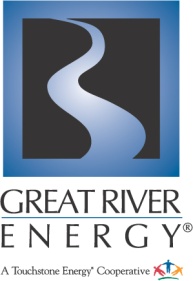 _____________________________________________________________________________________________________________________________________12300 Elm Creek Blvd  Maple Grove, Minnesota  55369-4718  763-445-5000  Fax 763-445-5050  www.GreatRiverEnergy.comOctober 9, 2014Subject:	Great River Energy’s Annual Attachment O Rate Projected Net Revenue Requirement Customer MeetingDate:	Friday, October 31, 2014Time:	10:00 a.m. to 11:30 a.m. CDTLocation:	12300 Elm Creek Blvd, Maple Grove, MN 55369 – Quartz Conference RoomGreat River Energy cordially invites you to participate in its Annual Attachment O Rate Projected Net Revenue Requirement Customer Meeting for the 2015 rate year. The purpose of this meeting is to present information that will clarify and explain Great River Energy’s annual filing and supporting work papers that were posted on the MISO website on August 29, 2014, and allow Interested Parties an opportunity to seek information and clarifications from Great River Energy about the projected rate.Pursuant to the updated formula rate protocols established in FERC Docket No. ER13-2379, Great River Energy must calculate and post its formula rate calculations, supporting documentation, and workpapers by September 1; and is required to hold an open meeting among Interested Parties by October 31 of each year to discuss this posting. The Great River Energy rate information for the 2015 rate year is posted on the Great River Energy page of the MISO OASIS which can be accessed through the MISO website at:https://www.misoenergy.org/MarketsOperations/TransmissionSettlements/Pages/TransmissionOwnerRateData.aspxAt your earliest convenience, please RSVP to Todd Butkowski at tbutkowski@grenergy.com and indicate whether you will be attending the meeting in person or via teleconference. Customers who wish to participate via teleconference should use the following access options:A webcast will be available using the following link:https://meetings.grenergy.com/orion/joinmeeting.do?PW=BgAAAGkt7qKRsqycFXnIdzNOHGazXFPF92sPHx1SEHWQUWlghvIF5H1Hq90COZukbbFK0hcSe5TEowCALen4L-mpKn2F&MK=999243307Meeting Number: 999 243 307Meeting Password: 5920The audio conference information is as follows:(763) 445-5065Access Code 999 243 307#A presentation will be posted on the Great River Energy page of the MISO OASIS in advance of the meeting.Sincerely,GREAT RIVER ENERGYTodd ButkowskiSupervisor, Transmission Rates